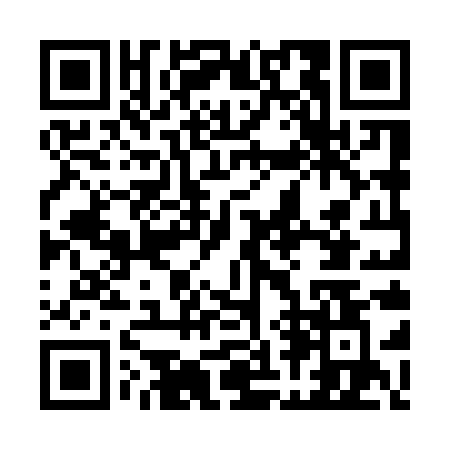 Prayer times for Broad Cove Chapel, Nova Scotia, CanadaWed 1 May 2024 - Fri 31 May 2024High Latitude Method: Angle Based RulePrayer Calculation Method: Islamic Society of North AmericaAsar Calculation Method: HanafiPrayer times provided by https://www.salahtimes.comDateDayFajrSunriseDhuhrAsrMaghribIsha1Wed4:135:511:026:048:149:522Thu4:115:491:026:058:169:543Fri4:095:471:026:058:179:564Sat4:075:461:026:068:189:585Sun4:055:451:026:078:2010:006Mon4:025:431:026:088:2110:027Tue4:005:421:026:088:2210:048Wed3:585:401:026:098:2310:069Thu3:565:391:026:108:2510:0810Fri3:545:381:016:118:2610:1011Sat3:535:361:016:118:2710:1112Sun3:515:351:016:128:2810:1313Mon3:495:341:016:138:3010:1514Tue3:475:331:016:148:3110:1715Wed3:455:311:016:148:3210:1916Thu3:435:301:016:158:3310:2117Fri3:415:291:026:168:3410:2318Sat3:405:281:026:168:3610:2419Sun3:385:271:026:178:3710:2620Mon3:365:261:026:188:3810:2821Tue3:345:251:026:188:3910:3022Wed3:335:241:026:198:4010:3223Thu3:315:231:026:208:4110:3324Fri3:305:221:026:208:4210:3525Sat3:285:211:026:218:4310:3726Sun3:275:211:026:228:4410:3927Mon3:255:201:026:228:4510:4028Tue3:245:191:026:238:4610:4229Wed3:235:181:036:238:4710:4330Thu3:215:181:036:248:4810:4531Fri3:205:171:036:258:4910:46